Приложение 3Список аттестуемых педагогов на соответствие занимаемой должности  в 2014-2015 учебном году№п/пФ. И. О. педагога Должность 1.Хацаева В.Г.Учитель русского языка и литературы2.Макиева Х.СУчитель английского языка3.Тигиев А.Т.Учитель информатики4.Тедеев А.В.Учитель ИЗО и технологии5.Савлаева А.В.Учитель начальных классов6.Цогоева А.В.Учитель физики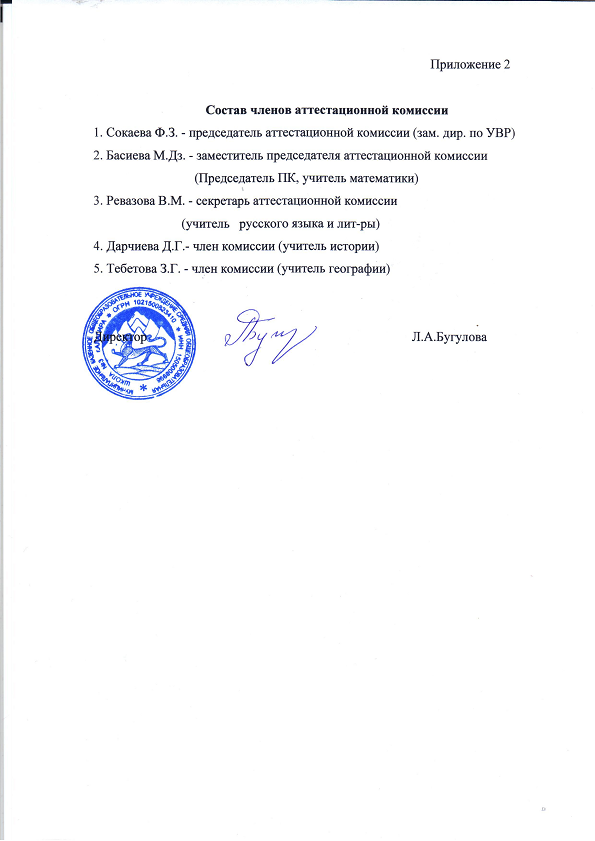 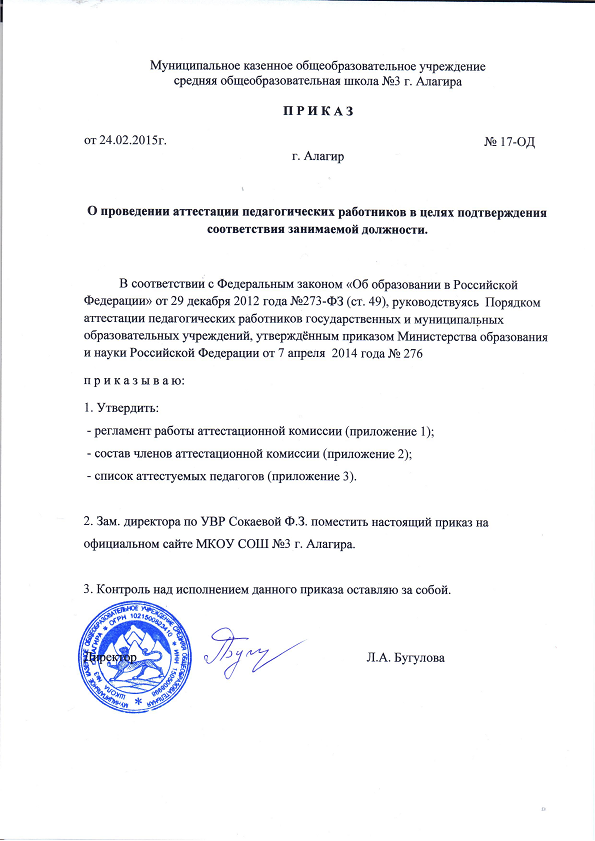 